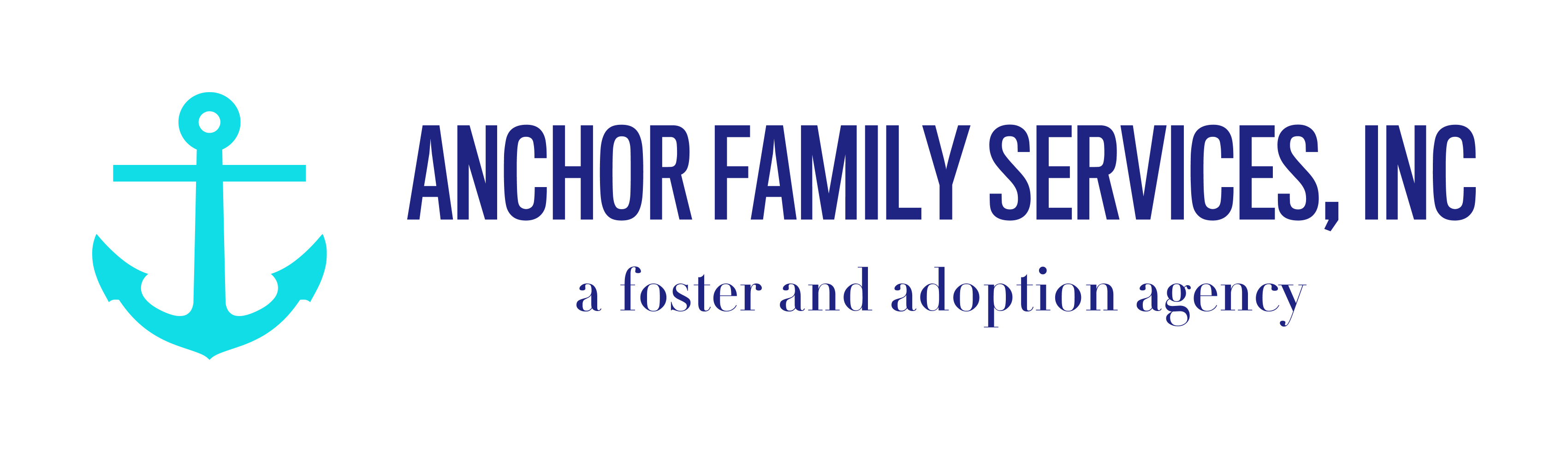 Regular daily schedulePlease fill out the form to the best of your ability. We know that not every day is exact.  We just want to get a feel for how your typical day is.  This is the schedule you fill out for when school is in session for kids.  There is a summer schedule to fill out when the kids are out of school. Please list the activity on the first column going down. Under each day list the time for that activity.  These are just examples of some activities completed throughout the day.  Examples of activities:Wake up 			Free TimeEat Breakfast			Dinner Get ready for school		Soccer practiceCatch BusGo to schoolSchoolReturn homeSnackHomeworkRead bookBath/showerBrush teethBedtimeActivityMondayTuesday WednesdayThursdayFriday Saturday Sunday